Հանրային քաղաքականության հետազոտությունների ազգային կենտրոն ՀԿ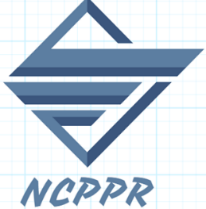 1000 խոշոր հարկատուների կողմից 2021թ. հունվար-մարտ ամիսներին ՀՀ պետական բյուջե վճարված հարկերի վերլուծություն2021թ. հունվար-մարտ ամիսներին 1000 խոշորագույն հարկատուների կողմից պետական բյուջե վճարված հարկերի ընդհանուր մեծությունը կազմել է շուրջ 260 մլրդ դրամ, ինչը 4,5%-ով պակաս է նախորդ տարվա համապատասխան ցուցանիշից (գծապատկեր 1): Հարկ է նկատել, որ 1000 հարկատուների ցանկում 2021-ին ներառվել են ոչ միայն տնտեսվարող սուբյեկտները, այլ նաև պետական կառավարչական հիմնարկները, այդ թվում՝ նախարարությունները, այլ գերատեսչություններ։ Նույն կերպ կազմված է նաև 2020-ի առաջին եռամսյակի ցանկը, ուստի համադրելիությունն ապահովելու նպատակով 2020-ին նախորդող տարիների համապատասխան ժամանակահատվածը չի դիտարկվել։Գծապատկեր 1. Հունվար-մարտ ամիսներին 1000 խոշորագույն հարկատուների կողմից ՀՀ պետական բյուջե վճարված հարկերի ընդհանուր գումարը, մլրդ դրամ2021թ. առաջին 3 ամիսներին, նախորդ երկու տարիների նույն ժամանակահատվածի համեմատությամբ, կրճատվել է նաև 10, 50 և 100 խոշորագույն հարկատուների կողմից պետական բյուջե վճարված հարկերի ընդհանուր մեծությունը: Այսպես, 2021-ի հունվար-մարտ ժամանակահատվածում 10 խոշորագույն հարկատուները պետական բյուջե են վճարել 66,4 մլրդ դրամ հարկ, ինչը նախորդ տարվա համեմատությամբ պակաս է 10 մլրդ դրամով կամ մոտ 12.7%-ով (գծապատկեր 2): 100 խոշոր հարկատուները, 2020թ. համեմատ, վճարել են 20 մլրդ դրամով քիչ հարկ: Գծապատկեր 2. Հունվար-մարտ ամիսներին 10, 50 և 100 խոշորագույն հարկատուների կողմից ՀՀ պետական բյուջե վճարված հարկերի ընդհանուր գումարը, մլրդ դրամԻ հակադրություն վերը նկարագրվածի, որոշակի ավելացում է արձանագրել 1000 խոշորագույն հարկատուների ցանկի վերջնամասում տեղ զբաղեցնող ընկերությունների կողմից վճարված հարկերի մեծությունը: Այսպես, ցանկի վերջին հարյուրակում գտնվող հարկատուների վճարումները 2021թ. հունվար-մարտ ամիսներին կազմել է 4.6 մլրդ դրամ` 2020-ի 4 մլրդ դրամի փոխարեն (գծապատկեր 3):Գծապատկեր 3. 1000 խոշորագույն հարկատուների ցանկում ներառված 10, 50 և 100 փոքրագույն հարկատուների կողմից հունվար-մարտ ամիսներին ՀՀ պետական բյուջե վճարված հարկերի ընդհանուր գումարը, մլրդ դրամ1000 հարկատուների ցանկում առաջին և վերջին 100-յակի ընկերությունների կողմից պետական բյուջե վճարված հարկերի մեծության հարաբերակցությունը 2021թ. առաջին 3 ամիսների համար կազմել է 33 անգամ, նախորդ տարի` 39 անգամ: Առաջին և վերջին տասնյակի հարկատուների վճարած հարկերի հարաբերակցությունը 2021-ին 154 անգամ է, ինչը ևս ավելի փոքր է, քան նախորդ տարիներին գրանցված հարաբերակցությունը (գծապատկեր 4): Սա վկայում է 1000 հարկատուների ցանկում ստորին հորիզոնականներ զբաղեցնող ընկերությունների տնտեսական ակտիվության նվազման համեմատաբար ցածր տեմպերի մասին:Գծապատկեր 4. 1000 խոշորագույն հարկատուների ցանկում ներառված 10, 50 և 100 խոշորագույն և փոքրագույն հարկատուների կողմից հունվար-մարտ ամիսներին ՀՀ պետական բյուջե վճարված հարկերի ընդհանուր գումարի հարաբերակցությունը, անգամ2021թ. հունվար-մարտ ամիսների արդյունքներով ՀՀ-ում գործող 42 ընկերություն վճարել է 1 մլրդ դրամից ավելի հարկեր: 2020-ին այդպիսի ընկերությունների թիվը 50 էր: Նույն կերպ, 2021-ի հունվար-մարտ ամիսների արդյունքներով, 100 ընկերության հարկային վճարումների գումարը գերազանցել է 500 մլն դրամը: Նախորդ տարվա նույն ժամանակահատվածում այդպիսի ընկերությունների թիվը 95 էր:Գծապատկեր 5. 1000 խոշորագույն հարկատուների ցանկում ներառված հարկատուների թվաքանակը` ըստ հունվար-սեպտեմբեր ամիսներին ՀՀ պետական բյուջե վճարված հարկերի ընդհանուր գումարի մեծության2021թ. առաջին երեք ամիսների արդյունքներով, 1000 հարկատուների ցանկում ընդգրկված ընկերություններից 121-ը վճարել է 50 մլն դրամից պակաս հարկ: 2020-ին այդպիսի ընկերությունների թիվը 167 էր (գծ. 5): Ավելին, 1000 խոշորագույն հարկատուների ցանկում ներառվելու համար 2021թ. առաջին եռամսյակում պետք էր վճարել առնվազն 43 մլն դրամի հարկ, 2020-ին` 41 մլն դրամից մի փոքր ավելի:2021-ի հունվար-մարտ ամիսների արդյունքներով, ՀՀ-ում 38 ընկերության պարագայում շահութահարկի վճարումը գերազանցել է 100 մլն դրամը, նախորդ տարի այդպիսի ընկերությունների թիվը 49 էր: Նույն կերպ, 140 ընկերության կողմից վճարված եկամտային հարկի մեծությունը գերազանցել է 100 մլն դրամը, նախորդ տարվա համեմատությամբ այսպիսի ընկերությունների թիվը չի փոխվել (գծապատկեր 6):Գծապատկեր 6. 1000 խոշորագույն հարկատուների ցանկում ընդգրկված ընկերությունների թիվն ըստ հունվար-մարտ ամիսներին ՀՀ պետական բյուջե վճարված շահութահարկի և եկամտային հարկի մեծությանՄեկ այլ կարևոր միտում է 1000 հարկատուների ցանկում ընդգրկված ընկերությունների կողմից ՀՀ պետական բյուջե վճարված հարկերի ընդհանուր մեծության կառուցվածքում ուղղակի հարկերի (շահութահարկ և եկամտային հարկ) տեսակարար կշռի նվազումը: 2021թ. առաջին եռամսյակում 1000 հարկատուների վճարած հարկերի ընդհանուր մեծության 36%-ը կազմել են ուղղակի հարկերը: Նախորդ տարի այս ցուցանիշը 38.4% էր (գծապատկեր 7):1000 հարկատուների ցանկի առաջին 100 ընկերությունների հարկային վճարումների ընդհանուր մեծության 34.4%-ը ուղղակի հարկերն են: 2020-ին այս ցուցանիշը եղել է 37.4%:Գծապատկեր 7. 1000 խոշորագույն հարկատուների ցանկում ընդգրկված ընկերությունների կողմից հունվար-մարտ ամիսներին ՀՀ պետական բյուջե վճարված ուղղակի հարկերի տեսակարար կշիռը վճարված հարկերի ընդհանուր մեծության կառուցվածքում, %2021թ. առաջին երեք ամիսների արդյունքներով, 29 ընկերության ուղղակի հարկի վճարումները գերազանցել են 500 մլն դրամը: Նախորդ տարի այդպիսի կազմակերպությունների թիվը 40 էր:2021թ. հաշվետու ժամանակահատվածում 100 մլն դրամը գերազանցող չափով ուղղակի հարկեր են վճարել մոտ 178 կազմակերպություններ, 2020-ին հանրապետությունում գործել է 182 այդպիսի կազմակերպություն (գծապատկեր 8):Գծապատկեր 8. 1000 խոշորագույն հարկատուների ցանկում ընդգրկված ընկերությունների թիվն ըստ հունվար-մարտ ամիսներին ՀՀ պետական բյուջե վճարված ուղղակի հարկերի մեծությանԱյսպիսով, 2021թ. հունվար-մարտ ժամանակահատվածում 1000 հարկատուների ցանկի առաջին հարյուրակում տեղ զբաղեցրած միջին վիճակագրական ընկերության` ՀՀ պետական բյուջե կատարված հարկային վճարումների կազմն ու կառուցվածը որոշակիորեն տարբերվում է նախորդ տարիների պատկերից:Առաջին 100-յակի միջին վիճակագրական հարկատուն 2021-ի առաջին  եռամսյակում վճարել է 1.51 մլրդ դրամի հարկ (2020-ին` 1.7 մլրդ դրամ), որից շահութահարկը` 107 մլն դրամ (2020-ին` 236 մլն դրամ), եկամտային հարկը` 414 մլն դրամ (2020-ին` 402 մլն դրամ), ԱԱՀ-ն` 665 մլն դրամ (2020-ին` 693 մլն դրամ), ակցիզային հարկը` 123 մլն դրամ (2020-ին` 214 մլն դրամ):Վերջին 100-յակի միջին վիճակագրական հարկատուն 2021թ. առաջին երեք ամիսների արդյունքներով վճարել է 46 մլն դրամի հարկ (2020-ին` 43.6 մլն դրամ), շահութահարկը` 3.9 մլն դրամ (2020-ին` 3.3 մլն դրամ), եկամտային հարկը` 13.9 մլն դրամ (2020-ին` 14.2 մլն դրամ), ԱԱՀ-ն` 20.8 մլն դրամ (2020-ին` 20 մլն դրամ):Աղյուսակ 1-ում ներկայացված է 1000 հարկատուների ցանկի վերին հորիզոնականներում տեղ զբաղեցրած մի շարք կազմակերպությունների կողմից հունվար-մարտ ամիսներին պետական բյուջե վճարված հարկերի ընդհանուր մեծության դինամիկան 2020-2021թթ. ընթացքում: Ընտրված թվով 50 կազմակերպությունների մոտ կեսը նախորդ տարվա նույն ժամանակահատվածի համեմատությամբ որոշակիորեն ավելացրել են վճարված հարկերի մեծությունը։ Այստեղ կարելի է նշել հանքահումքային և հեռահաղորդակցության ոլորտների առաջատարներին, նաև բնական մենաշնորհ հանդիսացող կազմակերպություններին։Դիտարկվող ժամանակահատվածում ամենամեծ անկումը Գրանդ Տոբակո ընկերությանն է՝ մոտ 9,2 մլրդ դրամ, նաև՝ Թեղուտ ընկերությանը՝ 3,13 մլրդ դրամ։ Նվազում գրանցած մյուս կազմակերպությունների պարագայում դրա չափը պակաս շոշափելի է։ Աղյուսակ 1. 1000 խոշորագույն հարկատուների ցանկում ընդգրկված առանձին ընկերությունների կողմից հունվար-մարտ ամիսներին ՀՀ պետական բյուջե վճարված հարկերի ընդհանուր մեծությունը, մլրդ դրամներովԱմփոփում1000 հարկատուների ցանկում ներառված կազմակերպությունների կողմից պետական բյուջե վճարված հարկերի ընդհանուր մեծությունը 2021թ. հունվար-մարտ ամիսների արդյունքներով որոշակի ծավալային և կառուցվածքային փոփոխություններ է արձանագրել` նախորդ տարվա նույն ժամանակահատվածի համեմատությամբ.վճարված հարկերի ընդհանուր մեծությունը կազմել է շուրջ 260 մլրդ դրամ, ինչը 4,5%-ով պակաս է նախորդ տարվա համապատասխան ցուցանիշից,100 խոշորագույն հարկատուների կողմից վճարվել է 151.6 մլրդ դրամի հարկ, որը 20 մլրդ դրամով ավելի է նախորդ տարվա համապատասխան ցուցանիշից,1000 հարկատուների ցանկում ներառված 100 ամենափոքր ընկերությունները 2021-ի առաջին երեք ամիսներին վճարել են 4.6 մլրդ դրամ կամ նախորդ տարվա համեմատությամբ` 15%-ով ավելի,1000 հարկատուների ցանկում ներառված ընկերությունների վճարած հարկերի անհամաչափության աստիճանի որոշակի նվազում է արձանագրվել: Ցանկի ամենախոշոր և ամենափոքր 10 ընկերությունների վճարած հարկերի ընդհանուր մեծության հարաբերակցությունը 2021թ. հունվար-մարտին կազմել է 154 անգամ, նախորդ տարվա 183 անգամի համեմատությամբ: Ամենախոշոր և ամենափոքր 100 ընկերությունների պարագայում նույն հարաբերակցությունը 2021-ին կազմել է 33, ինչը ևս ցածր է նախորդ տարիների մակարդակից,2021թ. առաջին եռամսյակի արդյունքներով`ՀՀ-ում գործել է 1 մլրդ դրամից ավելի հարկեր վճարած 42 ընկերություն: Նախորդ տարում այդպիսի ընկերությունների թիվը 50 էր,500 մլն դրամից ավելի հարկեր վճարած ընկերությունների թիվը 100 է (2020-ին` 95),1000 խոշոր հարկատուների ցանկում կան 50 մլն դրամից պակաս հարկ վճարած 121 ընկերություններ (2020-ին այդպիսիք 167-ն էին),38 ընկերության վճարած շահութահարկի մեծությունը գերազանցել է 100 մլն դրամը (2020-ին կար 49 այդպիսի ընկերություն): 140 ընկերություն գերազանցել է եկամտային հարկի` 100 մլն դրամի շեմը, նույնքան, որքան 2020-ին,ուղղակի հարկերի տեսակարար կշիռը 1000 հարկատուների ցանկում ներառված ընկերությունների կողմից ՀՀ պետական բյուջե վճարված հարկերի կառուցվածքում կազմել է 36% (2020-ին`38.4%),100 մլն դրամը գերազանցող չափով ուղղակի հարկեր են վճարել 178 ընկերություններ (2020-ին` 182):Առաջին 100-յակի միջին վիճակագրական հարկատուն 2021-ի առաջին  եռամսյակում վճարել է 1.51 մլրդ դրամի հարկ (2020-ին` 1.7 մլրդ դրամ), որից շահութահարկը` 107 մլն դրամ (2020-ին` 236 մլն դրամ), եկամտային հարկը` 414 մլն դրամ (2020-ին` 402 մլն դրամ), ԱԱՀ-ն` 665 մլն դրամ (2020-ին` 693 մլն դրամ), ակցիզային հարկը` 123 մլն դրամ (2020-ին` 214 մլն դրամ):Վերջին 100-յակի միջին վիճակագրական հարկատուն 2021թ. առաջին երեք ամիսների արդյունքներով վճարել է 46 մլն դրամի հարկ (2020-ին` 43.6 մլն դրամ), շահութահարկը` 3.9 մլն դրամ (2020-ին` 3.3 մլն դրամ), եկամտային հարկը` 13.9 մլն դրամ (2020-ին` 14.2 մլն դրամ), ԱԱՀ-ն` 20.8 մլն դրամ (2020-ին` 20 մլն դրամ):Խոշոր հարկատուների ցանկում վերին հորիզոնականներ զբաղեցրած կազմակերպություններից հանրային առավել հետաքրքրություն ներկայացնող 50 հարկատուներից 26-ի մոտ առկա է հարկային վճարումների կամ նվազում, կամ անփոփոխ մակարդակ: Որոշակի աճ են արձանագրել հանքահումքային և հեռահաղորդակցության ոլորտների առաջատարները, նաև բնական մենաշնորհ հանդիսացող կազմակերպությունները։Դիտարկվող ժամանակահատվածում ամենամեծ անկումը Գրանդ Տոբակո ընկերությանն է՝ մոտ 9,2 մլրդ դրամ, նաև՝ Թեղուտ ընկերությանը՝ 3,13 մլրդ դրամ։ Նվազում գրանցած մյուս կազմակերպությունների պարագայում դրա չափը պակաս շոշափելի է:Տեղը ցանկումԿազմակերպության անվանումը20202021Տարբերությունը1«ԳԱԶՊՐՈՄ ԱՐՄԵՆԻԱ»17.818.70.902«ՀԱՅԱՍՏԱՆԻ ՀԱՆՐԱՊԵՏՈՒԹՅԱՆ ՊԱՇՏՊԱՆՈՒԹՅԱՆ ՆԱԽԱՐԱՐՈՒԹՅԱՆ ԱՇԽԱՏԱԿԱԶՄ»8.915.16.153«ԶԱՆԳԵԶՈՒՐԻ ՊՂՆՁԱՄՈԼԻԲԴԵՆԱՅԻՆ ԿՈՄԲԻՆԱՏ»5.19.84.674«ԻՆՏԵՐՆԵՅՇՆԼ ՄԱՍԻՍ ՏԱԲԱԿ»5.14.1(0.96)5«ԳԵՈՊՐՈՄԱՅՆԻՆԳ ԳՈԼԴ»3.93.8(0.12)6«ՄՏՍ ՀԱՅԱՍՏԱՆ»3.43.50.157«ԳՐԱՆԴ ՏՈԲԱԿՈ»12.33.1(9.16)8«ՖԼԵՇ»3.13.1(0.04)9«ՖԻԼԻՊ ՄՈՐՐԻՍ ԱՐՄԵՆԻԱ»3.882.6(1.27)10«ՍԻՓԻԷՍ ՕԻԼ»4.42.6(1.82)11«ԼԻԴԻԱՆ ԱՐՄԵՆԻԱ»0.072.52.4712«ՅՈՒՔՈՄ»22.40.3613«ՀԱՅԿԱԿԱՆ ԱՏՈՄԱՅԻՆ ԷԼԵԿՏՐԱԿԱՅԱՆ»2.472.0(0.47)14«ԳՈԼԴ ՊԵՏՐՈԼ»02.01.9815«ԳԱԶՊՐՈՄ ԱՐՄԵՆԻԱ» ՓԲԸ «ՏՐԱՆՍԳԱԶ»2.21.9(0.33)16«ՍԻԹԻ»2.41.7(0.65)17ԱԿԲԱ  ԲԱՆԿ1.451.70.2918«ԹԵՂՈՒՏ»4.71.6(3.13)19«ԲԱՂՐԱՄՅԱՆ»0.561.50.9720ԱՄԵՐԻԱԲԱՆԿ1.41.50.0621«ՍՈՖԹ ԿՈՆՍՏՐԱԿՏ»0.371.30.9822«ԿՈԿԱ-ԿՈԼԱ ՀԵԼԼԵՆԻԿ ԲՈԹԼԻՆԳ ՔԱՄՓՆԻ ԱՐՄԵՆԻԱ»1.131.30.2023«ԳՐԱՆԴ ՔԵՆԴԻ»1.051.30.2524ՀԱՅԲԻԶՆԵՍԲԱՆԿ ՓԲԸ1.231.30.0525ՀՀ  ԿԱ ԱԶԳԱՅԻՆ ԱՆՎՏԱՆԳՈՒԹՅԱՆ ԾԱՌԱՅՈՒԹՅՈՒՆ1.31.2(0.06)26«ՀԱՐԱՎԿՈՎԿԱՍՅԱՆ ԵՐԿԱԹՈՒՂԻ»1.21.20.0227«ՎԵՈԼԻԱ ՋՈՒՐ»1.31.2(0.09)28«ՌԵԳԻՈՆ ԻՆՎԵՍՏ»01.21.2029«ՄՈԲԱՅԼ ՍԵՆԹՐ ԱՐԹ»1.181.20.0030«ՀԱՅԱՍՏԱՆԻ ՀԱՆՐԱՊԵՏՈՒԹՅԱՆ ՊԵՏԱԿԱՆ ԵԿԱՄՈՒՏՆԵՐԻ ԿՈՄԻՏԵ»1.251.2(0.07)31«ԻՄԷՔՍ ԳՐՈՒՊ»1.321.1(0.20)32«ՉԱԱՐԱՏ ԿԱՊԱՆ»1.351.1(0.24)33«ՍԻՆՈՓՍԻՍ ԱՐՄԵՆԻԱ»1.11.1(0.02)34«ՍԼԱՎ ԳՐՈՒՊ»0.751.10.3335«ԱԼԵՔՍ ԷՆԴ ՀՈԼԴԻՆԳ»1.61.1(0.52)36«ՏԵԼԵԿՈՄ ԱՐՄԵՆԻԱ»6.571.1(5.50)38«ԵՐԵՎԱՆԻ ԿՈՆՅԱԿԻ ԳՈՐԾԱՐԱՆ»1.11.0(0.06)39ԱՐԴՇԻՆԲԱՆԿ1.11.0(0.07)40«ՋԵՅ ԹԻ ԱՅ ԱՐՄԵՆԻԱ»1.71.0(0.68)43ՆԱՏԱԼԻ ՖԱՐՄ1.11.0(0.11)44«ՍԱՍ-ԳՐՈՒՊ»1.11.0(0.11)45ՀԱՅԷԿՈՆՈՄԲԱՆԿ0.71.00.2847«ԲԱՐՍԻՍ»1.10.9(0.17)48«ԱԹԵՆՔ»0.50.90.4251«ՄԱՔՍ ՊԵՏՐՈԼ»2.20.9(1.35)55«ՎԻԷԼՎԻ ՍԵՆԹՐ»1.10.8(0.27)57«ՄԱՔՍ ՕԻԼ»0.090.80.7158ՎՏԲ-ՀԱՅԱՍՏԱՆ ԲԱՆԿ0.70.80.0960ԱՐԱՐԱՏԲԱՆԿ0.570.80.2162«ԴԻՋԻԹԵՅՆ»0.50.80.27